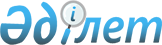 Күмiс пен алтын туралыҚазақстан Республикасы Премьер-министрiнiң өкiмi 8 тамыз 1994 ж. N 312-ө



          Қазақстан Республикасы мен Өзбекстан Республикасы арасында
"берiмдiк" шарты негiзiнде металлургиялық шикiзаттардағы бағалы
металдарды ұқсату бойынша өзара есеп айырысуларды және олардың
иелерiне қайтарылуын жүзеге асыру мақсатында:




          1. "Алтын-алмас" Ұлттық акционерлiк компаниясына Өзбекстан
Республикасына (Алмалық тау-кен металлургиялық комбинатына)
мыналарды шығаруға рұқсат етiлсiн:




          "Шымкент қорғасын зауыты" акционерлiк қоғамынан Доре 
қорытпасындағы алтын және күмiс тиiсiнше 28,021 кг және 2803,1 кг;




          "Өскемен қорғасын мырыш комбинаты" акционерлiк қоғамынан
13170 кг аффинирленген күмiс.




          2. Қазақстан Республикасының Өнеркәсiп және сауда министрлiгi
"Алтын-алмас" Ұлттық акционерлiк компаниясына көрсетiлген бағалы
металдарды шығару үшiн белгiленген тәртiпке сәйкес лицензия 
берсiн. 








          Премьер-министр








					© 2012. Қазақстан Республикасы Әділет министрлігінің «Қазақстан Республикасының Заңнама және құқықтық ақпарат институты» ШЖҚ РМК
				